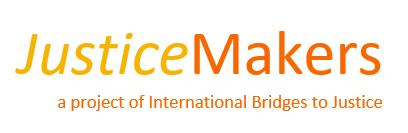 About the CompetitionThrough our JusticeMakers competition, International Bridges to Justice (IBJ) has built a community of the best and brightest agents in the field of legal reform. It is a worldwide community, always pressing to expand its horizon. IBJ is looking to support innovative projects that bring change to your local criminal justice system. IBJ is pleased to launch its 2020 JusticeMakers Competition. This year’s competition is open to female lawyers in Indonesia and is designed to support and enhance the Indonesian justice system. IBJ’s chosen JusticeMakers Fellows will offer innovative and effective methods to collaborate with legal aid communities, government officials, professional and academic institutions, and civil society organizations to ensure the prevention of torture, through qualified early access to justice or legal advice to the general public.Winners will be awarded a JusticeMakers Fellowship of up to 10,300 euros plus additional benefits, as well as a global support network to help them implement their proposal. Please note that there are a number of required activities that must be included in your project proposal and conducted over an 18-month period alongside your other proposed activities. These are:To take on cases of at least 50 (we encourage you to provide legal representation to as many as possible within the project) female detainees, providing them with legal assistance throughout the judicial proceedings, including subsequent appeals processes.Hold at least 35 legal consultations in detention facilities, to provide legal advice to at least 500 (again, we encourage larger outreach if possible) women of their legal rights. Hold 5 (or more) radio rights awareness campaigns through local or national radio stations. This can also be done through other media outlets including television. To submit your application please complete the form and email to justicemakers20@ibj.orgPROFILEApplicant name: _______________________________________________________________________Address: __________________________________________________________________________________________________________________________________________________________________Mobile number:  ______________________________Email: ______________________________________Skype: ______________________________________Highest Academic Degree: ______________________________________________________________University name and city: _______________________________________________________________Graduation year: ______________________________About youWhat is your story? What brought you to work in the field of human rights implementation? Why are you committed to the issue of criminal justice/human rights defense? How did you come up with your project idea? (max. 300 words)Please outline any project management and/or leadership experiences you may have had in the past. Were they successful? (max 300 words)What are your main personal interests and activities? Briefly list them in the space provided. You may also include any other information about yourself that you would like to share. (max 200 words)Please attach your CV as a means of providing additional informationProfessionCurrent Employer: _____________________________________________________________________City and Province: _____________________________________________________________________Position: _____________________________________________________________________________Email: ______________________________________Mobile: _____________________________________Responsibilities: __________________________________________________________________________________________________________________________________________________________________________Previous Employer: ____________________________________________________________________City and Province: _____________________________________________________________________Position: _____________________________________________________________________________Email: ______________________________________Mobile: _____________________________________Responsibilities: __________________________________________________________________________________________________________________________________________________________________________REFERENCESReference 1Name: _______________________________________________________________________________Relationship to you: ____________________________________________________________________Occupation: __________________________________________________________________________Email: ______________________________________Telephone: __________________________________Address: __________________________________________________________________________________________________________________________________________________________________Reference 2Name: _______________________________________________________________________________Relationship to you: ____________________________________________________________________Occupation: __________________________________________________________________________Email: _______________________________________________________________________________Telephone: ___________________________________________________________________________Address: __________________________________________________________________________________________________________________________________________________________________PROJECT PHOTOUpload your project photoUpload a copy of your passport / IDYOUR PROJECTProject Name: ______________________________________________________________________________________________________________________________________________________________Project City: _________________________________From the options below select the main reasons for the denial of legal rights of accused people in your community which your project intends to address: Police misconduct, physical assault, or torture during arrest, police interrogation, or arbitrary detention.Lack of public awareness of legal rights among citizens or government employees.Denying or delaying access to the relevant legal representation of accused citizens.Lack of cooperation or common understanding between the various participants in the legal sector: judges, the police, prosecutors, prison officials, etc.Lack of legal representation / protection for women due to gender inequality within the criminal justice system.Other. Please give details below:_______________________________________________________________________________________________________________________________________________________________________________________________________________________________________________________________Explain your selection(s) for the above questions in the space below (max. 300 words):Select a strategy from the list below you will provide that addresses the legal problems of your community and/or target beneficiaries:I will provide or arrange legal representation for the accused (required)I will conduct Legal Consultations in detention facilities (required)I will educate or train citizens or detainees about their legal rights (required)I will educate or train government officials, justice agencies, or lawyers.I will be creating collaborative events between participants in the legal sector: judges, police, public prosecutors, prison officials, etc.Other strategy (please explain) ____________________________________________________________________________________________________________________________________________________________________________________________________________________________________________________________________________________________________________________________________________________________________________________________________________________________________________________________________________________Explain the way your project addresses the main reasons for which accused people are denied their legal rights. Briefly outline your strategy by (i) listing your objective(s), (ii) main activities, and (iii) expected results. (max 500 words)Who are the beneficiaries of your project? (max. 100 words)What are the short-term goals of your project? (max. 300 words)What are the long-term goals of your project? (max. 300 words)What makes your idea unique and more effective compared with other projects addressing the same issue? (max. 300 words)How does your project improve early access to legal counsel for women and children accused of crimes? (max. 300 words)What are the potential obstacles you may face in implementing your project? How will you overcome these obstacles? (max. 300 words)What are the potential security risks that you may face in implementing your project? What steps will you take to reduce these risks? (max. 300 words)We will need documentation of the progress of your project. To assist you in doing this, we would ask you to consider recruiting an assistant (a law or journalism student, for example) to document your activities. We also request that you submit 5 case studies describing how your project benefitted the lives of those 5 people and their families. How will you fulfil this requirement? (max 300 words)What makes your project financially sustainable over a long period of time? How do you plan on securing additional funding and resources for the continuation of the project? (max. 300 words)Identify any key partners, staff, and their role in the initiation of your project. (max. 200 words)How will you foster collaboration within the legal community (judges, police, prosecutors, prison officials, etc) (max. 300 words)How would you describe your project in 100 words or less?ADDITIONAL FORMSMonitoring and Evaluation FormsPlease use the following table to explain how to measure the effectiveness of your project.1. Describe the activities that you will undertake to implement your project2. Indicate how to measure the success rate of these activities. Please specify measurable success indicators (number of clients, guarantor recipients, complaints of torture raised, etc.) and abstract success indicators (increased goodwill for the police, increased public awareness of legal rights, etc.).3. Enter the expected results for each activity.4. Please see the example below to guide you in filling out your table.Your table (Please add rows as necessary)Project timelinePlease use the following form to view order details and expected dates for your project activities.1. Enter the month and date you expect to start the project, if you receive a prize of 10,300 euros. Note that the projects will start in August 2020 and are scheduled to be completed by February 2022.2. List your project activities in the first column. Please arrange activities in chronological order, based on the expected start date of each activity.3. The table below represents a calendar. Please put an "X" in the box for each month you plan to do a certain activity. (see below example – month one represents August 2020 when the project begins)4. There are 18 months on this table. This confirms that you should be able to fully implement your project within 16-18 months of the start date.5. Please see the following example to guide you in filling out the timeline for your project.Example timelineYear 1Year 2Your timeline (Please add rows as necessary)Year 1Year 2Preliminary BudgetEach JusticeMakers Fellow will be awarded a base award of 7,500 euros to implement their project, plus an additional stipend of 2,800 euros for case fees (a total of 10,300 euros). They will each be given a laptop to use throughout the duration of the project. In addition, JusticeMakers Fellows will be eligible to claim the following expenses upon receipt of proof of expenditure:Please use the following form to explain how you intend to use your remaining project budget of 7,500 euros.1. Please provide your best estimate of costs in Euros for each category of expense. Calculate your total expenses at the bottom of this page. 2. Some projects may not use all categories of expenses. If you have unused expense categories, enter zero in these categories3.Please provide a short explanation of each expense category where there is an expected cost.All expenses are in Euros.Details of other expenses: ____________________________________________________________________________________________________________________________________________________________________________________________________________________________________________________________________________________________________________________________________________________HOW DID YOU HEAR ABOUT USHow did you hear about the JusticeMakers Competition?E-mailPoster or postcardIBJ’s websiteA JusticeMakers Fellow from a previous competitionBy radioFacebookOtherIf you selected ‘Other’ please explain below.If you heard about JusticeMakers from an individual affiliated with a specific organization, please name both the person and their organization below.Please provide any suggestions you might have as to how JusticeMakers could better reach people like you, and enable more people to participate in the application process.ActivitySuccess indicatorsExpected resultsEXAMPLE:Legal representationNumber of women given legal representation100 women provided with legal representationActivitySuccess indicatorsExpected resultsActivities123456789101112Legal assistancexxxxxxxxxxxLegal consultationsxxxxxRights awareness eventsxxxActivities123456Legal assistancexxxxxxLegal consultationsxxxRights awareness eventsxActivity123456789101112Activity123456CostsCosts Unit value
(in EUR) Number of unitsTotal(in EUR)Travel: Local Transportation Transportation allowance for 35 Legal Consultations in Detention Facilities10.0035350.00Other costs, services: PublicationDesign & printing of promotional materials for Legal Consultations in Detention Facilities         50.00 150.00Other costs, services: PublicationMaterial Design for Right Awareness Campaigns          30.00 130.00Other costs, services: PublicationMaterial printing costs for Right Awareness Campaigns          100.00 1100.00OtherRadio broadcast fees - Right Awareness Campaigns         125.00 2250.00TOTAL780Cost descriptionCost description Unit value
(in EUR) Number of unitsTotal(in EUR)TravelIncludes gasoline, taxi fares etc that are not covered in eligible expenses aboveVenue hireIncludes cost of venue for events/workshops etcPrintingIncludes costs for any materials that need printing for meetings, events etc that are not covered in the eligible expenses aboveExpense allowanceIncludes costs for any food, accommodation etc if your project includes travel to rural prisons. Also includes costs associated with project volunteers, or special expenses for project leaders during travel. CommunicationsIncludes any fees associated with accessing the internet, postal services, or phone calls.Electronic equipmentIncludes any additional electronic equipment associated with the implementation of the project, such as printers/scanners etOtherIncludes other expenses associated with the project. Please provide details belowTOTAL